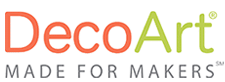 Blooming Americana Color WheelDesigned by : Debra Mills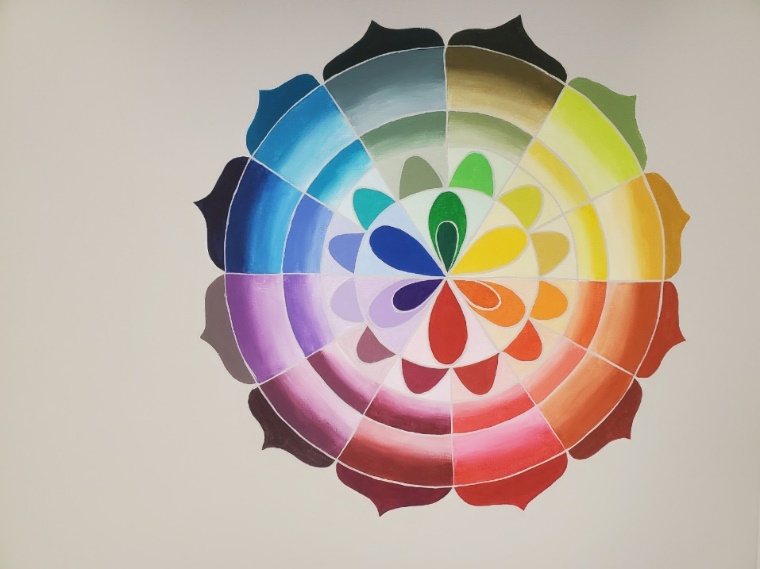 Americana Colors Used:DA364-6	AloeDA147-1	Antique GreenDA370-3	Berry CobbleDA172-1	Black PlumDA283-1 	Blue HarborDA228-1	Bright OrangeDA329-1	Bright SalmonDA352-3	Brilliant PurpleDA016-1	Burnt OrangeDA014-1	Cadmium OrangeDA010-1	Cadmium YellowDA020-1 	Calico RedDA238-1	Canyon OrangeDA208-1	Celery GreenDA330-1	Chartreuse YellowDA235-1	Citron GreenDA018-1	Country RedDA112-1	Cranberry WineDA128-1	Deep BurgundyDA331-1	Desert CactusDA044-1	Desert TurquoiseDA101-1	Dioxazine PurpleDA230-1	Festive GreenDA335-1 	Frosted PlumDA017-1	Georgia ClayDA168-1	Golden StrawDA371-3	Golden YellowDA133-1	Hauser Dark GreenDA131-1	Hauser Light GreenDA219-1	Heritage BrickDA048-1	Holly GreenDA034-1	LavenderDA194-1	MarigoldDA373-3	Mermaid TailDA294-1	MulberryDA326-1	Peacock TealDA366-3	PeriwinkleDA293-1	PersimmonDA113-1	Plantation PineDA175-3	PlumDA360-3	Plum SuedeDA199-1	Primary RedDA138-1	Prussian BlueDA272-1	Purple CowDA378-3	Purple PetalDA140-3	Red VioletDA377-3	Royal NavyDA361-3	Sand GrayDA01-1	Snow (Titanium) WhiteDA275-1	Sour AppleDA363-3	Summer SquashDA012-1	TangerineDA332-1	Teal MintDA357-3	ThicketDA036-1	True BlueDA143-1	True OchreDA265-1	Tuscan RedDA386-3	Warm SunsetDA324-3	Watermelon SliceBRUSHES:#8, #4 flat shader#4, #6 round#1 script liner¾” flat washSURFACE: 16x24 stretched canvasMISCLLANEOUS SUPPLIES: gray graphite paper, stylus, tracing paper, water container, paletteSTEP ONETRANSFER PATTERN Trace and transfer pattern onto canvas. Omit the color names. 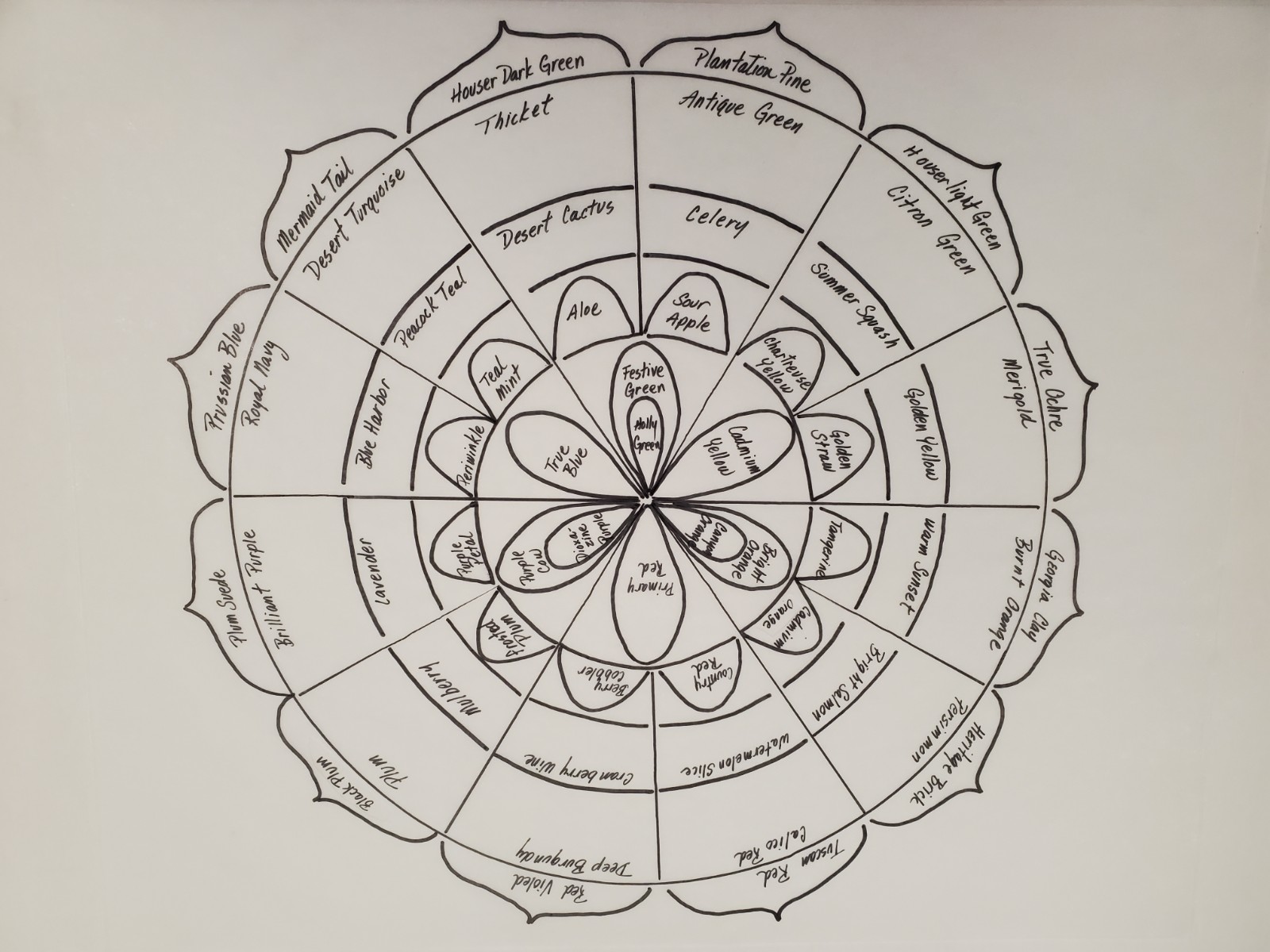 Example # 1STEP TWOPainting color slicesFollowing the diagram, paint each color on the outside of the color wheel solid as in Example #2.Paint the petal shapes at the center of the color wheel solid using the labeled color. Paint the half petal shape solid using the labeled color. Paint the background in each of these sections with a mix of Titanium White and a very small amount of the solid color. 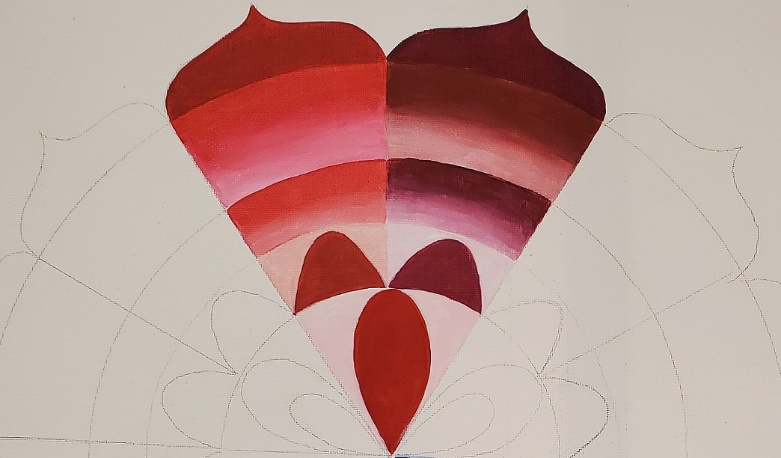 Example #2STEP THREEPaint a narrow portion of the first section of the color slice with the labeled color. Then add a small amount of Titanium White into the color and continue filling in the slice. Continue adding more Titanium White to the mixture and blending as you continue to fill in the sectionDo this with each color in the first section of the color wheel.Paint the second section of the slice in the same manner using the labeled colors Adding Titanium White to the colors as you did with the first sectionContinue in this manner with all the section slices until they are filled in. 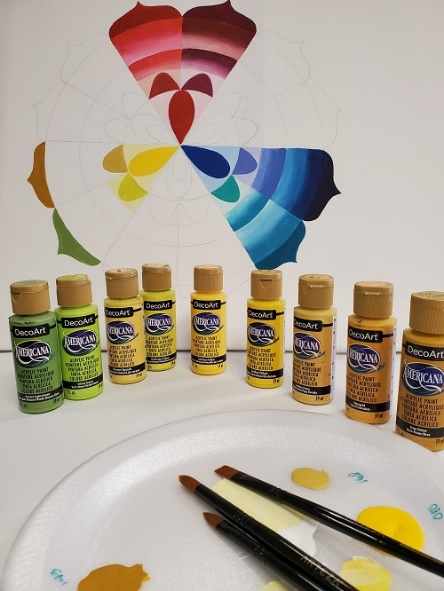 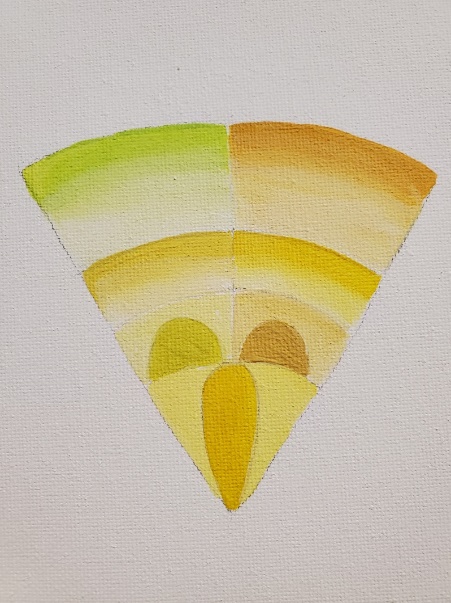 STEP FOURContinue painting each section of each slice in the same manner using the labeled color around the color wheel.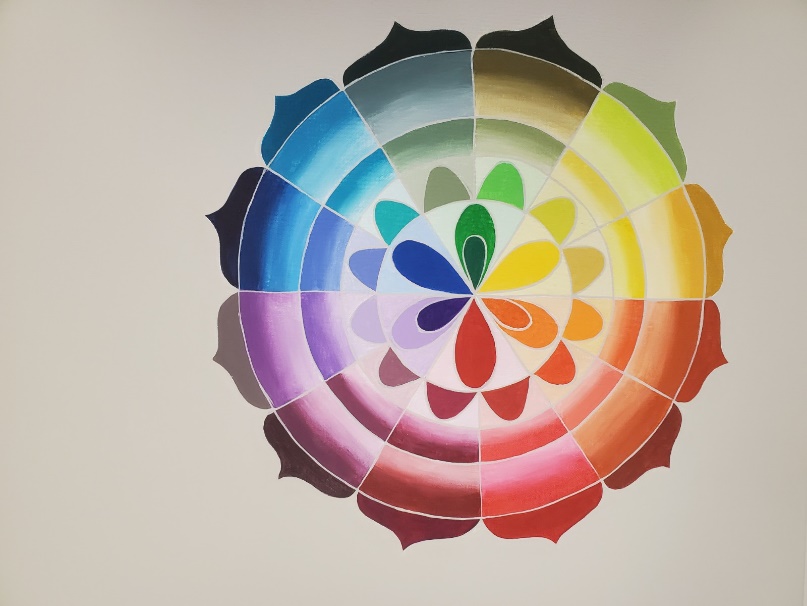 STEP FIVEUsing a script liner brush with Sand Gray thinned with water and paint between all sections of each slice.Paint background with Sand Gray. 